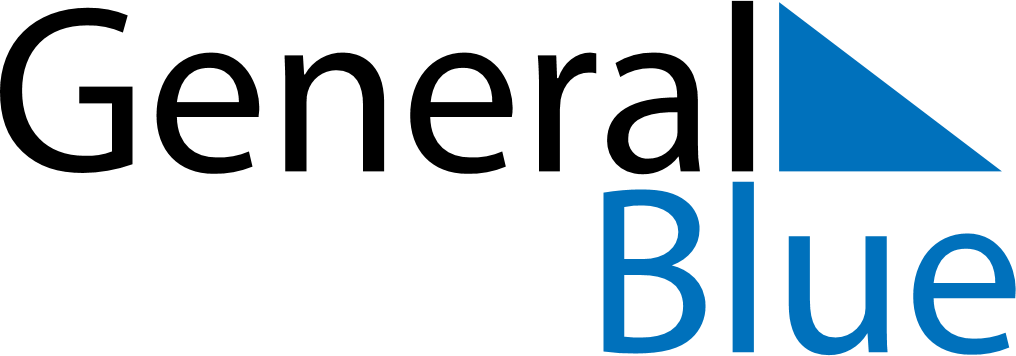 August 2019August 2019August 2019August 2019ZimbabweZimbabweZimbabweMondayTuesdayWednesdayThursdayFridaySaturdaySaturdaySunday12334567891010111213141516171718Heroes’ DayDefence Forces Day192021222324242526272829303131